
ข่าวประจำวันที่ 24 มีนาคม 2560 หน้า 4

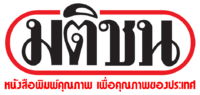 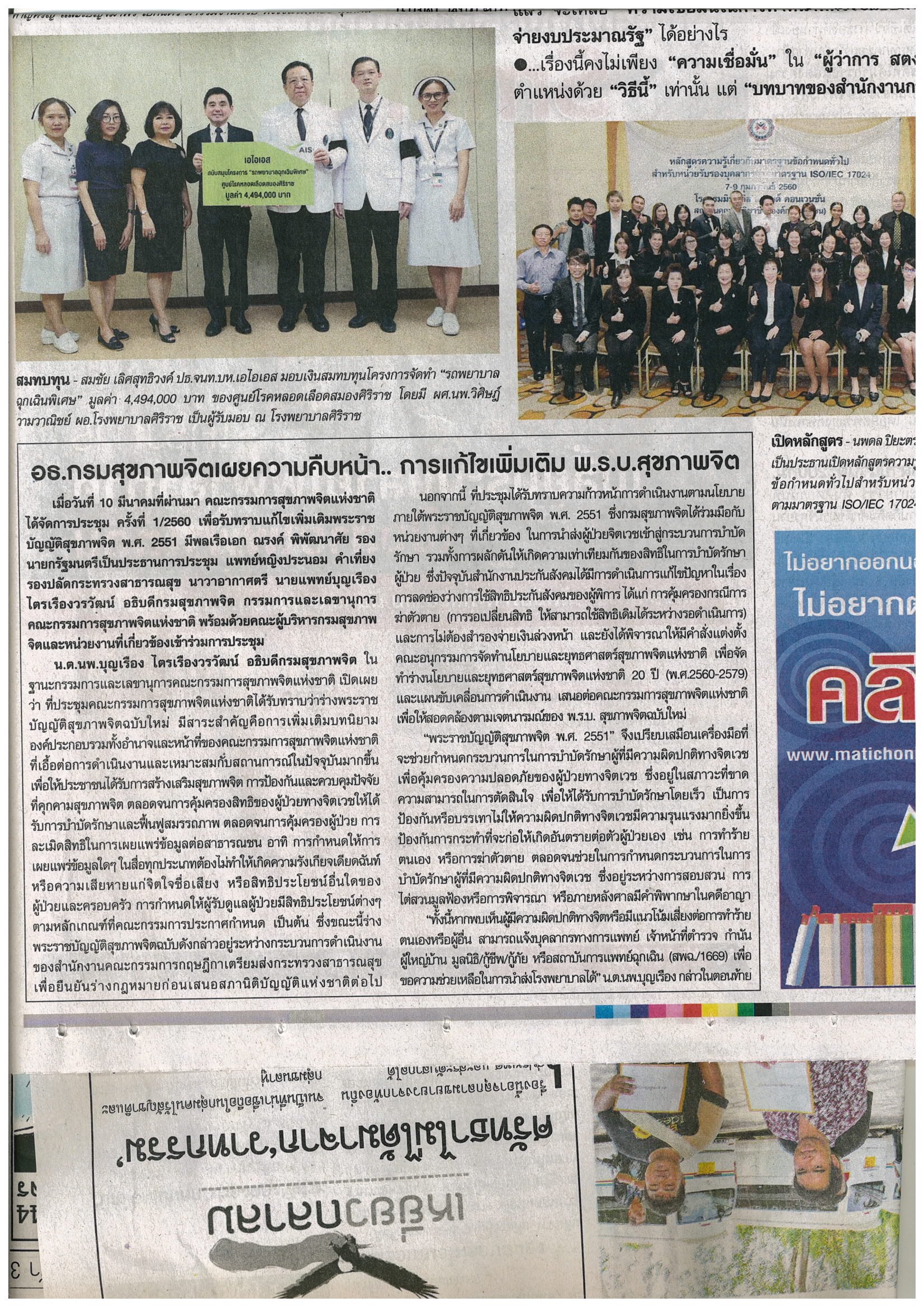 
ข่าวประจำวันที่ 24 มีนาคม 2560 หน้า 15


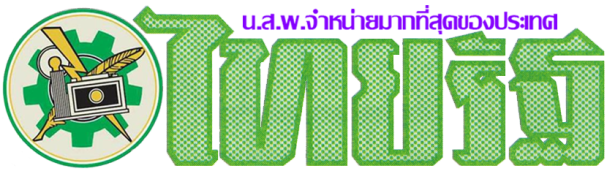 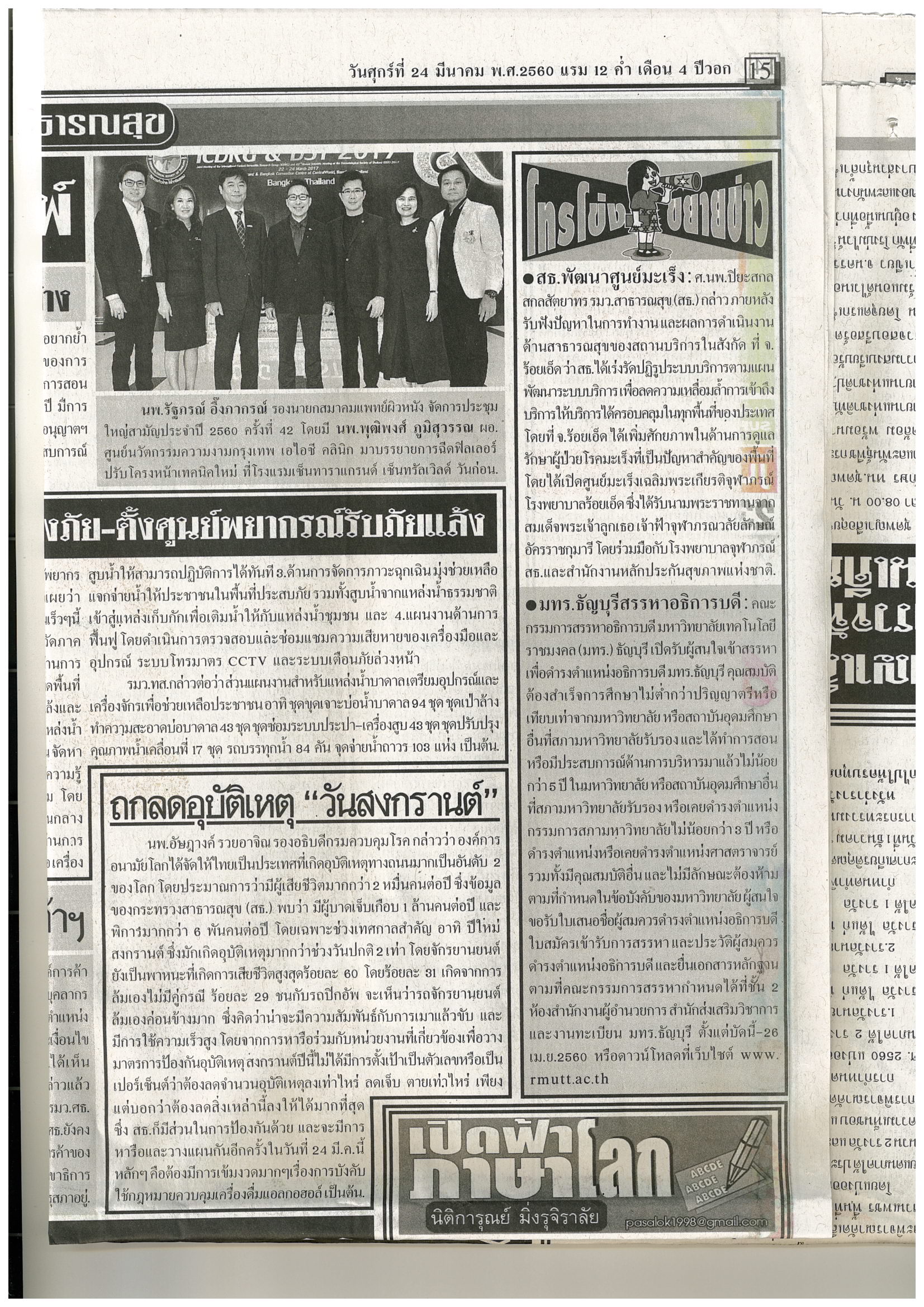 
ข่าวประจำวันที่ 24 มีนาคม 2560 หน้า 15
